Reader’s Vespers on Wednesday, September 9th, 2020Our Venerable Father Moses the Black (August 28th/September 10th)Through the prayers of our Holy Fathers, O Lord, Jesus Christ, our God, have mercy on us. Amen.Glory to Thee O God, glory to Thee!O Heavenly King, the Comforter, the Spirit of Truth, Who art everywhere present and fillest all things, Treasury of blessings and Giver of Life: come and abide in us, and cleanse us from every impurity, and save our souls, O Good One!Holy God, Holy Mighty, Holy Immortal, have mercy on us. (Thrice)Glory to the Father, and to the Son, and to the Holy Spirit, both now and ever, and unto the ages of ages. Amen.O Most Holy Trinity, have mercy on us. O Lord, blot out our sins. O Master, pardon our iniquities. O Holy One, visit and heal our infirmities for Thy name's sake.Lord have mercy. (Thrice)Glory to the Father and to the Son and to the Holy Spirit, both now and ever, and unto the ages of ages. Amen.Our Father, Who art in the Heavens, hallowed be Thy Name. Thy Kingdom come, Thy will be done, on earth as it is in Heaven. Give us this day our daily bread, and forgive us our debts, as we forgive our debtors; and lead us not into temptation, but deliver us from the evil one.Through the prayers of our Holy Fathers, O Lord, Jesus Christ, our God, have mercy on us. Amen.Lord have mercy. Twelve TimesGlory to the Father and to the Son and to the Holy Spirit, both now and ever, and unto the ages of ages. Amen.O come, let us worship God our King.O come, let us worship and fall down before Christ our King and God.O come, let us worship and fall down before Christ Himself, our King and God.Bless the Lord, O my soul; O Lord my God, Thou hast been magnified exceedingly. Confession and majesty hast Thou put on, Who coverest Thyself with light as with a garment, Who stretchest out the heaven as it were a curtain; Who supporteth His chambers in the waters, Who appointeth the clouds for His ascent, Who walketh upon the wings of the winds, Who maketh His angels spirits, and His ministers a flame of fire, Who establisheth the earth in the sureness thereof; it shall not be turned back for ever and ever.  The abyss like a garment is His mantle; upon the mountains shall the waters stand.  At Thy rebuke they will flee, at the voice of Thy thunder shall they be afraid.  The mountains rise up and the plains sink down, unto the place where Thou hast established them.  Thou appointedst a bound that they shall not pass, neither return to cover the earth.  He sendeth forth springs in the valleys; between the mountains will the waters run.  They shall give drink to all the beasts of the field; the wild asses will wait to quench their thirst.  Beside them will the birds of the heaven lodge, from the midst of the rocks will they give voice.  He watereth the mountains from His chambers; the earth shall be satisfied with the fruit of Thy works.  He causeth the grass to grow for the cattle, and green herb for the service of men, To bring forth bread out of the earth; and wine maketh glad the heart of man.  To make his face cheerful with oil; and bread strengtheneth man's heart.  The trees of the plain shall be satisfied, the cedars of Lebanon, which Thou hast planted.  There will the sparrows make their nests; the house of the heron is chief among them.  The high mountains are a refuge for the harts, and so is the rock for the hares.  He hath made the moon for seasons; the sun knoweth his going down.  Thou appointedst the darkness, and there was the night, wherein all the beasts of the forest will go abroad.  Young lions roaring after their prey, and seeking their food from God. The sun ariseth, and they are gathered together, and they lay them down in their dens. But man shall go forth unto his work, and to his labor until the evening. How magnified are Thy works, O Lord! In wisdom hast Thou made them all; the earth is filled with Thy creation. So is this great and spacious sea, therein are things creeping innumerable, small living creatures with the great. There go the ships; there this dragon, whom Thou hast made to play therein. All things wait on Thee, to give them their food in due season; when Thou givest it them, they will gather it. When Thou openest Thy hand, all things shall be filled with goodness; when Thou turnest away Thy face, they shall be troubled.  Thou wilt take their spirit, and they shall cease; and unto their dust shall they return.  Thou wilt send forth Thy Spirit, and they shall be created; and Thou shalt renew the face of the earth.  Let the glory of the Lord be unto the ages; the Lord will rejoice in His works.  Who looketh on the earth and maketh it tremble, Who toucheth the mountains and they smoke. I will sing unto the Lord throughout my life, I will chant to my God for as long as I have my being.  May my words be sweet unto Him, and I will rejoice in the Lord.  O that sinners would cease from the earth, and they that work iniquity, that they should be no more. Bless the Lord, O my soul.The sun knoweth his going down, Thou appointedst the darkness, and there was the night.  How magnified are Thy works, O Lord!  In wisdom hast Thou made them all.Glory to the Father and to the Son and to the Holy Spirit, both now and ever, and unto the ages of ages. Amen.Alleluia, alleluia, alleluia.  Glory to Thee, O God. Thrice.Lord, have mercy.  Forty TimesGlory to the Father and to the Son and to the Holy Spirit, both now and ever, and unto the ages of ages. Amen.  In the 4th Tone: Lord, I have cried unto Thee, hearken unto me.Lord, I have cried unto Thee, hearken unto me. * Hearken unto me, O Lord. * Lord, I have cried unto Thee, hearken unto me; * attend to the voice of my supplication, * when I cry unto Thee. * Hearken unto me, O Lord.Let my prayer be set forth * as incense before Thee, * the lifting up of my hands * as an evening sacrifice. * Hearken unto me, O Lord.Set, O Lord, a watch before my mouth, and a door of enclosure round about my lips.Incline not my heart unto words of evil, to make excuse with excuses in sins.With men that work iniquity; and I will not join with their chosen.The righteous man will chasten me with mercy and reprove me; as for the oil of the sinner, let it not anoint my head.For yet more is my prayer in the presence of their pleasures; swallowed up near by the rock have their judges been.They shall hear my words, for they be sweetened; as a clod of earth is broken upon the earth, so have their bones been scattered nigh unto hades.For unto Thee, O Lord, O Lord, are mine eyes, in Thee have I hoped; take not my soul away.Keep me from the snare which they have laid for me, and from the stumbling-blocks of them that work iniquity.The sinners shall fall into their own net; I am alone until I pass by.With my voice unto the Lord have I cried, with my voice unto the Lord have I made supplication.I will pour out before Him my supplication, mine affliction before Him will I declare.When my spirit was fainting within me, then Thou knewest my paths.In this way wherein I have walked they hid for me a snare. I looked upon my right hand, and beheld, and there was none that did know me.Flight hath failed me, and there is none that watcheth out for my soul.I have cried unto Thee, O Lord; I said: Thou art my hope, my portion art Thou in the land of the living.Attend unto my supplication, for I am brought very low.Deliver me from them that persecute me, for they are stronger than I.Bring my soul out of prison:  that I may confess Thy name.  The righteous shall wait patiently for me until Thou shalt reward me.Out of the depths have I cried unto Thee, O Lord; O Lord, hear my voice.Let Thine ears be attentive to the voice of my supplication.If Thou shouldest mark iniquities, O Lord, O Lord, who shall stand? For with Thee there is forgiveness.O glorious apostles,you have fought with the wisdom of mighty strength.You formed a united front against the enemy,and being fortified by the armor of the Spirit,you destroyed all the forces of Satan,thereby stealing the souls of men as your spoil; //Therefore we honor you for all eternity.For Thy name’s sake have I patiently waited for Thee, O Lord; my soul hath patiently waited for Thy word, my soul hath hoped in the Lord.O glorious apostles,you have spread out the net of faith in the form of the Cross.You have caught all nations, drawing them to the knowledge of God.You have dried up the sea of the passions.Therefore, by their supplications found most pleasing to you, O Lord, //deliver me from the depths of my sins.  From the morning watch until night, from the morning watch let Israel hope in the Lord.Let spiritual songs be sung todayin praise of the twelve apostles, the elect of God:Peter and Paul, Andrew, James and John,Matthew, Thomas, Simon, Philip and James,together with Thaddeus and wise Bartholomew,with Mark and Luke the evangelists,and the rest of the seventy apostles. In the 8th Tone: For with the Lord there is mercy, and with Him is plenteous redemption;  and He shall redeem Israel out of all his iniquities.Moses of great renownwisely abandoned the adornments of the worldand subdued the carnal passions with the mighty pangs of abstinence!He cast down the greatly crafty oneand received a crown of victory! //By his prayers, O Lord, grant your great mercy to all!O praise the Lord, all ye nations; praise Him, all ye peoples.You possessed exemplary abstinence, O blessèd Moses,all-night watching, a vigilant eye,and a mind which perceived the beauty of God!Therefore you received the grace of healingthat you may cure cruel sufferings. //We beseech you, O father, to ask great mercy for all!  For He hath made His mercy to prevail over us, and the truth of the Lord abideth forever.Covered by the hand of God, O father Moses,you passed unharmed through the crafty assaults and pursuits of the demons!You were armed with dispassionand were numbered among the ven’rable: //Pray that great mercy be granted to those who honor you with faith!Glory to the Father, and to the Son, and to the Holy Spirit now and ever, and unto ages of ages. Amen:O Bride of God, behold your servants who pray to you;O glory of the race of men, accept our songs of praise, //for you carried in your womb the Salvation and Life of all.O Gladsome Light of the holy glory of the immortal, heavenly, holy, blessed Father, O Jesus Christ: Having come to the setting of the sun, having beheld the evening light, we praise the Father, the Son, and the Holy Spirit: God.  Meet it is for Thee at all times to be praised with reverent voices, O Son of God, Giver of life.  Wherefore, the world doth glorify Thee.The Prokeimenon in the 5th Tone: Save me, O God, by Thy name, and judge me by Thy strength!                Verse: O Lord, hearken unto my prayer; give ear to the words of my mouth.Save me, O God, by Thy name,/ and judge me by Thy strength!Vouchsafe, O Lord, to keep us this evening without sin.  Blessed art Thou, O Lord, the God of our fathers, and praised and glorified is Thy name unto the ages.  Amen.Let Thy mercy, O Lord, be upon us, according as we have hoped in Thee.  Blessed art Thou, O Lord, teach me Thy statutes.  Blessed art Thou, O Master, give me understanding of Thy statutes.  Blessed art Thou, O Holy One, enlighten me by Thy statutes.O Lord, Thy mercy endureth forever; disdain not the work of Thy hands.  To Thee is due praise, to Thee is due a song, to Thee glory is due, to the Father, and to the Son, and to the Holy Spirit, now and ever, and unto the ages of ages.  Amen.Lord, have mercy. Twelve TimesGlory to the Father, and to the Son, and to the Holy Spirit, both now and ever, and unto the ages of ages. Amen.In the 4th Tone:You have illumined the choir of the apostles with the Holy Spirit, O Christ our God.Through their intercessions wash away the filth of our sins, //and in your compassion have mercy on us.Verse: Unto Thee have I lifted up mine eyes, unto Thee that dwellest in heaven.  Behold, as the eyes of servants look unto the hands of their masters, as the eyes of the handmaid look unto the hands of her mistress, so do our eyes look unto the Lord our God, until He take pity on us.The apostles who had no learningwere exalted and revealed as teachers of wisdom, O Christ our God.By your almighty power you ended the confusion of speech, //uniting all men by the harmonious song of the apostles’ tongues.Verse: Have mercy on us, O Lord, have mercy on us, for greatly are we filled with abasement.  Greatly hath our soul been filled therewith; let reproach come upon them that prosper, and abasement on the proud.O martyrs of the Lord,living sacrifices, spiritual oblations,perfect victims, sheep who now God and are known by him,whose fold no wolf can enter:Pray that we too may graze with you beside still waters!           Glory to the Father, and to the Son, and to the Holy Spirit now and ever, and unto ages of ages. Amen:Deliver us from all peril, O Mother of Christ our God,you that gave birth to the Creator of all,that we may all cry to you: //“Rejoice, O strong protection of our souls.”Now lettest Thou Thy servant depart in peace, O Master, according to Thy word, for mine eyes have seen Thy salvation, which Thou hast prepared before the face of all peoples; a light of revelation for the Gentiles, and the glory of Thy people Israel.Holy God, Holy Mighty, Holy Immortal, have mercy on us. (Thrice)Glory to the Father, and to the Son, and to the Holy Spirit, both now and ever, and unto the ages of ages. Amen.O Most Holy Trinity, have mercy on us. O Lord, blot out our sins. O Master, pardon our iniquities. O Holy One, visit and heal our infirmities for Thy name's sake.Lord have mercy. (Thrice)Glory to the Father and to the Son and to the Holy Spirit, both now and ever, and unto the ages of ages. Amen.Our Father, Who art in the Heavens, hallowed be Thy Name. Thy Kingdom come, Thy will be done, on earth as it is in Heaven. Give us this day our daily bread, and forgive us our debts, as we forgive our debtors; and lead us not into temptation, but deliver us from the evil one.Through the prayers of our Holy Fathers, O Lord, Jesus Christ, have mercy on us. Amen.Tone 1:O dweller in the wilderness and angel in the body,you were a wonderworker, O our God-bearing father Moses!You received heavenly gifts through fasting, vigil and prayer:Healing the sick and the souls of those drawn to you by faith:Glory to him who gave you strength!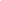 Glory to him who granted you a crown! //Glory to him who through you grants healing to all!      Glory … now and ever…:When Gabriel greeted you, O Virgin, crying out,in you, O sacred ark, was the Master of all incarnate, as the righteous David sang.You were manifest as more spacious than the heavens,for you carried your Creator!Glory to him who dwelt in you!Glory to him who came forth from you! //Glory to him who freed us by being born of you! Lord have mercy. Forty timesGlory to the Father, and to the Son, and to the Holy Spirit, both now and ever and unto ages of ages. Amen.More honorable than the Cherubim, and beyond compare more glorious than the Seraphim; who without corruption gavest birth to God the Word, the very Theotokos, thee do we magnify.Glory to the Father and to the Son and to the Holy Spirit, both now and ever, and unto the ages of ages. Amen.Lord have mercy, Lord have mercy, Lord have mercy, Lord bless!Through the prayers of the Theotokos, of Our Venerable Father Moses the Black, and all the saints, Lord, Jesus Christ our God, have mercy on us. Amen.